Resmi Gazete Dışından KaynakHazine Müsteşarlığı								06.10.2009BİREYSEL EMEKLİLİK ARACILARINA İLİŞKİN GENELGE (2009/15)Bu Genelge, Yönetmeliğin 5 inci maddesinde yer alan sınav konu başlıklarına ilişkin alt başlıkları ve 13 üncü maddesi uyarınca bireysel emeklilik aracılarına verilecek tanıtım kartı ile ilgili esas ve usulleri belirlemek amacıyla hazırlanmıştır. Bu Genelge ile 09/05/2008 tarihli ve 2008/16 sayılı Bireysel Emeklilik Aracılarına İlişkin Genelge yürürlükten kaldırılmıştır. I) Sınav KonularıBireysel Emeklilik Aracıları Sınavı (e-BEAS) soruları için Yönetmeliğin 5 inci maddesi ile belirlenen konuların alt başlıkları Ek-1’de belirlenmiştir.II) Tanıtım Kartı Kullanımı ve Geçici Satış YetkisiYönetmeliğin 15 inci maddesinin birinci fıkrası uyarınca, bireysel emeklilik aracılarının katılımcılarla emeklilik şirketi adına yaptığı her türlü işlemde ve Müsteşarlık tarafından gerekli görülen her türlü bilgi ve belgede tanıtım kartını ve sicil numarasını kullanması ve ibraz etmesi zorunludur. Tanıtım kartı olmaksızın bireysel emeklilik aracısı olarak hiçbir işlem yapılamaz. Ancak,  e-BEAS’ta başarılı olup bir emeklilik şirketinde işe başlayan aracılar lisans tarihinden, yeni bir emeklilik şirketinde işe başlayan aracılar kart başvurusunda bulunulan tarihten itibaren 10 iş günü;   kartı yenileme sürecinde olan aracılar ise yeni kart başvurusunda bulunulan tarihten itibaren 5 iş günü süreyle lisans belgelerini tanıtım kartı yerine kullanabilir.III) Emeklilik Gözetim Merkezi Tarafından Verilecek Tanıtım Kartı FormatıEmeklilik Gözetim Merkezi, bireysel emeklilik aracılarına Ek-2 ve Ek-3’te standartları belirtilen tanıtım kartını verir. Ek-2’de yer alan tanıtım kartı, bireysel emeklilik aracısı olarak çalıştıkları emeklilik şirketi tarafından tanıtım kartı başvurusunun yapılması halinde, geçerli lisansı olan bireysel emeklilik aracılarına verilir. Ek-3’te yer alan tanıtım kartı ise emeklilik şirketlerinden biri tarafından tanıtım kartı başvurusunun yapılması halinde, sigorta brokerleri nezdinde çalışan bireysel emeklilik aracılarına verilir.IV) Tanıtım Kartı Başvurusu Ekinde Gönderilecek BelgelerYönetmeliğin 13 üncü maddesinin ikinci fıkrasında emeklilik şirketleri tarafından Emeklilik Gözetim Merkezine yapılacak tanıtım kartı başvuruları ekinde gönderilecek belgeler;a) Başvuruda bulunulan tarihten en fazla altı ay önce alınmış adlî sicil belgesi,b) Adına bireysel emeklilik aracılığı yapacağı emeklilik şirketinin emeklilik ürünlerine ilişkin eğitimlerini tamamladığına dair belge,olarak belirlenmiştir.Sigorta brokerleri nezdinde çalışan bireysel emeklilik aracıları ise temsil ettikleri katılımcılar için teklif alacakları tüm emeklilik şirketlerinden, şirketin ürün eğitimini aldıklarına dair belgeleri almış olmaları kaydıyla istedikleri emeklilik şirketi aracılığıyla tanıtım kartı başvurusu yapabilir.V) Bireysel Emeklilik Aracıları Siciline ilişkin SorgulamaEmeklilik Gözetim Merkezi, Yönetmeliğin 16 ncı maddesi kapsamında Müsteşarlığın uygun görüşü alınarak, tanıtım kartı ve lisansa ilişkin bilgilerin www.egm.org.tr internet sitesinden sorgulanabilmesine yönelik düzenlemeleri yapar.EK-1SINAV KONULARI I. TEMEL İŞLETME VE İKTİSATA.TEMEL İŞLETMETemel Kavramlarİşletmelerin Özellikleriİşletmelerin amaçlarıİşletmelerin işlevleriTemel İşletmecilik FonksiyonlarıFinansmanPazarlamaÜretimYönetimB.TEMEL İKTİSATTemel KavramlarArz, Talep ve Piyasa DengesiÜretimTüketimTasarrufYatırımMakroekonomik Göstergeler ve YorumuTürkiye ve Dünya Ekonomisindeki Güncel GelişmelerII. SOSYAL GÜVENLİK SİSTEMİSosyal Güvenlik Sistemi KavramıSosyal güvenliğin tanımıSosyal güvenliğin nitelikleriSosyal Güvenliğin FinansmanıPrimli ve primsiz sosyal güvenlik rejimleriFinansman kaynaklarıFinansman yöntemleriFinansman sorunları ve önerilerTürk Sosyal Güvenlik Sisteminin YapısıSosyal güvenliğin kapsamıSosyal güvenlik kurumlarıÖzel Emeklilik SistemleriÖzel emeklilik sistemlerine ilişkin temel kavramlarÖzel emeklilik planı türleriTürkiye ve diğer ülke uygulamalarıÖzel Emeklilik ve Sosyal Güvenlik Sisteminin Birlikte DeğerlendirilmesiÖzel emeklilik sistemi ile sosyal güvenlik sistemlerinin karşılaştırılmasıTamamlayıcı özel emeklilik sistemleriSosyal güvenlik sisteminin olmadığı ülkelerde özel emeklilik sistemleriIII- FİNANS VE YATIRIM ARAÇLARIA. FİNANS1. Para Piyasaları2. Sermaye PiyasalarıB.FİNANSAL MATEMATİK1. Paranın Zaman Değeri2. Risk Kavramı ve Türleri3. Faiz KavramıC. YATIRIM ARAÇLARI VE PİYASALARD. FONLAR VE FON YÖNETİMİ1. Menkul Kıymet Yatırım Fonları2. Emeklilik Yatırım FonlarıIV- GENEL SİGORTACILIK ve HAYAT SİGORTALARI MEVZUATI A. GENEL SİGORTACILIK1. Temel Kavramlar2. Sigortacılığın Genel Prensipleri3. Sigorta Çeşitleri4. Reasürans5. Sistemin İşleyişi, Gözetim ve DenetimB. HAYAT SİGORTALARI MEVZUATIMevzuatKanunlarYönetmeliklerTebliğlerGenelgelerKararlarSistemin Temel UnsurlarıGüvenlik Mekanizmaları, Gözetim ve DenetimV- TEMEL İNSAN İLİŞKİLERİ BİLGİSİ VE PAZARLAMAA. TEMEL İNSAN İLİŞKİLERİB. PAZARLAMAC. TEMEL SATIŞ TEKNİKLERİVI. BİREYSEL EMEKLİLİK SİSTEMİ MEVZUATIMevzuatKanunlarYönetmeliklerTebliğlerGenelgelerKararlarSistemin Temel UnsurlarıGüvenlik Mekanizmaları, Gözetim ve DenetimVII- İLGİLİ VERGİ MEVZUATI1. Vergi İle İlgili Genel Kavramlar2. Bireysel Emeklilik Sistemi ve İlgili Vergi Mevzuatı3. Diğer Finansal Yatırım Araçlarının VergilendirmesiEK-2   TANITIM KARTIÖn Yüz:- Emeklilik şirketi logosu - Bireysel emeklilik aracısının fotoğrafı- Bireysel emeklilik aracısının adı, soyadı, sicil numarası ve sicile kayıt tarihi- Aracı kurum unvanıArka Yüz:- Adına aracılık yapılacak emeklilik şirketinin unvanı, adresi, telefonu ve e-posta adresi- Tanıtım kartının veriliş tarihi- Bireysel emeklilik aracısının imzası- Tanıtım kartı numarasını içeren barkod- Emeklilik Gözetim Merkezinin hologramı, adresi ve telefonu  Tanıtım Kartı Örneği – Gerçek Boyutları: 8,6cm*5,4cm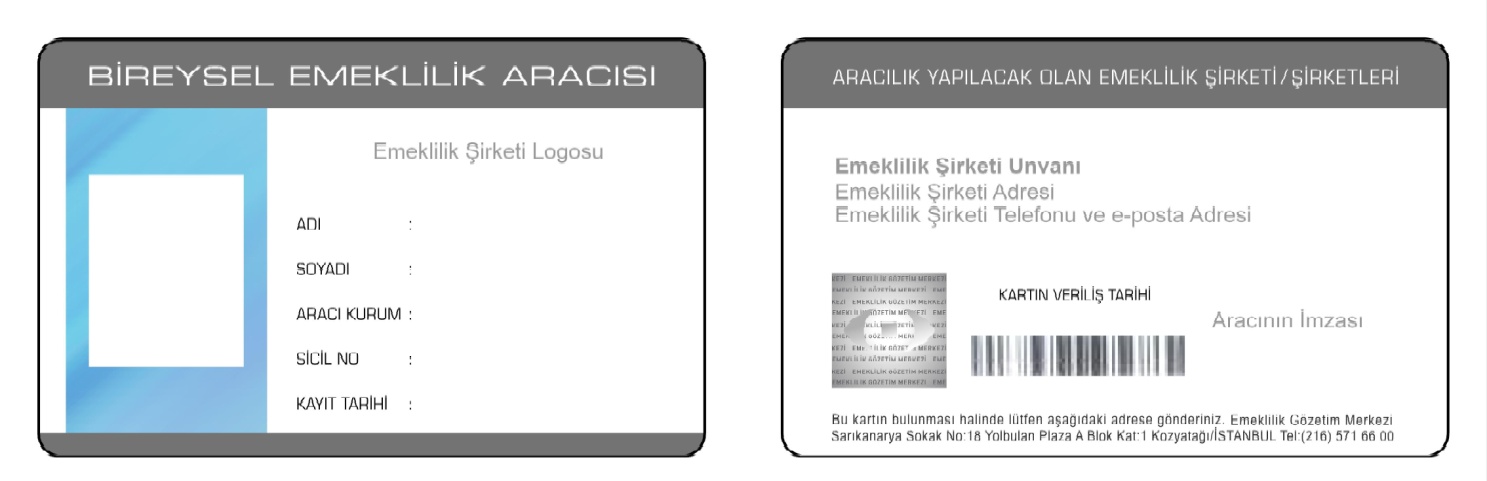 EK-3TANITIM KARTIÖn Yüz:- Bireysel emeklilik aracısının fotoğrafı- Bireysel emeklilik aracısının adı, soyadı, sicil numarası ve sicile kayıt tarihi- Aracı kurum unvanıArka Yüz:- Adına aracılık yapılacak emeklilik şirketlerinin unvanları- Tanıtım kartının veriliş tarihi- Bireysel emeklilik aracısının imzası- Tanıtım kartı numarasını içeren barkod- Emeklilik Gözetim Merkezinin hologramı, adresi ve telefonu  Tanıtım Kartı Örneği – Gerçek Boyutları: 8,6cm*5,4cm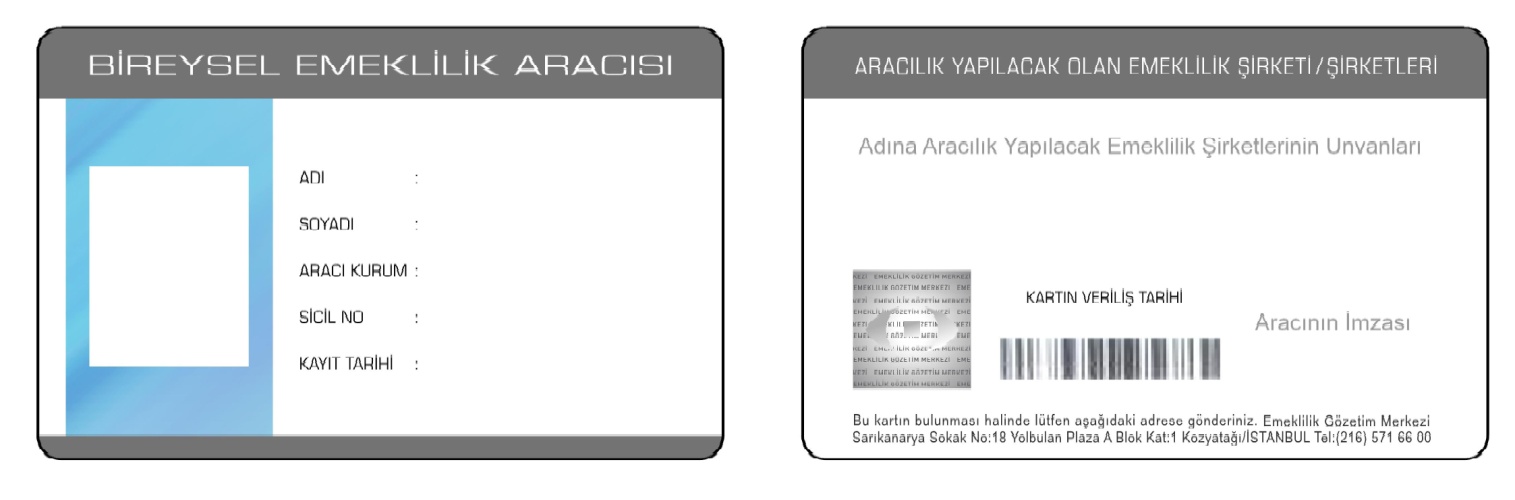 Genelge’ninGenelge’ninGenelge’ninNumarasıKabul TarihiYürürlüğe Giriş Tarihi2009/1506.10.200906.10.2009